My Participation InterestsContact InformationName (First and Last):	Street Address: 	City:		State:		ZIP Code:	Home phone:		Cell phone:		Email address:	Preferred contact (circle one):	Home phone	Cell phone	EmailAreas of InterestI am interested in receiving more information on the following activities (please check all that apply):
[NOTE: Edit the list below as appropriate for your hospital’s priorities.]Helping to develop or review informational materials for patients and family membersProviding feedback on and helping to improve hospital policies, staff and clinician practices, programs, or facility designHelping to educate or train hospital staff, clinicians, and trainees by sharing your storySharing my story with health care providers or othersServing as a member of the patient and family advisory councilServing on [insert name of committee]Other:___________________________________ Thank you for your interest. Please return this form to:
[Insert hospital name, staff liaison name, and email and phone contact information]	Guide to Patient and Family Engagement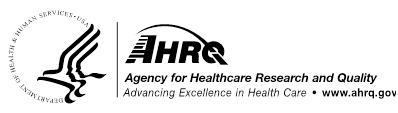 